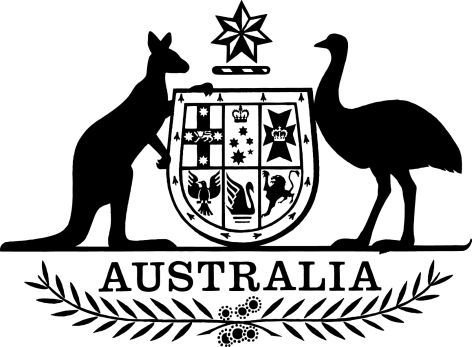 Autonomous Sanctions (Designated Persons and Entities and Declared Persons—Zimbabwe) Amendment (Continuation of Effect) Instrument 2020I, Marise Payne, Minister for Foreign Affairs, make the following instrument.Dated	13 January 2021			Marise Payne Minister for Foreign AffairsContents1  Name		12  Commencement	13  Authority	14  Schedules	1Schedule 1—Amendments	2Part 1—Continuation of effect of designations and declarations	2Autonomous Sanctions (Designated Persons and Entities and Declared Persons - Zimbabwe) List 2012	2Part 2—Updated lists of designated and declared persons and designated entities	3Autonomous Sanctions (Designated Persons and Entities and Declared Persons - Zimbabwe) List 2012	31  Name		This instrument is the Autonomous Sanctions (Designated Persons and Entities and Declared Persons—Zimbabwe) Amendment (Continuation of Effect) Instrument 2020.2  Commencement	(1)	Each provision of this instrument specified in column 1 of the table commences, or is taken to have commenced, in accordance with column 2 of the table. Any other statement in column 2 has effect according to its terms.Note:	This table relates only to the provisions of this instrument as originally made. It will not be amended to deal with any later amendments of this instrument.	(2)	Any information in column 3 of the table is not part of this instrument. Information may be inserted in this column, or information in it may be edited, in any published version of this instrument.3  Authority		This instrument is made under paragraphs 6(1)(a) and (b) and subregulation 9(3) of the Autonomous Sanctions Regulations 2011.4  Schedules		Each instrument that is specified in a Schedule to this instrument is amended or repealed as set out in the applicable items in the Schedule concerned, and any other item in a Schedule to this instrument has effect according to its terms.Schedule 1—AmendmentsPart 1—Continuation of effect of designations and declarations  Autonomous Sanctions (Designated Persons and Entities and Declared Persons - Zimbabwe) List 20121  Before section 1Insert:Part 1—Preliminary2  Before section 3Insert:Part 2—Designations of persons and entities and declarations of persons3  Section 3 (heading)Repeal the heading, substitute:3  Designated persons and entities and declared persons4  After section 3Insert:Part 3—Continuation of effect of designations and declarations4  Purpose of this Part		This Part is made for the purposes of subregulation 9(3) of the Autonomous Sanctions Regulations 2011.5  Continuation of effect of designations and declarations on and after date of making of the Autonomous Sanctions (Designated Persons and Entities and Declared Persons—Zimbabwe) Amendment (Continuation of Effect) Instrument 2020	(1)	The designation, under paragraph 6(1)(a) of the Autonomous Sanctions Regulations 2011, of the persons mentioned in items 1, 2, 3, 5, and 7 in Part 1 of Schedule 1 continues to have effect.	(2)	The declaration, under paragraph 6(1)(b) of the Autonomous Sanctions Regulations 2011, of the persons mentioned in items 1, 2, 3, 5, and 7 in Part 1 of Schedule 1 continues to have effect.	(3)	The designation, under paragraph 6(1)(a) of the Autonomous Sanctions Regulations 2011, of the entity mentioned in item 1 in Part 2 of Schedule 1 continues to have effect.Part 2—Updated lists of designated and declared persons and designated entitiesAutonomous Sanctions (Designated Persons and Entities and Declared Persons - Zimbabwe) List 20125  Schedule 1Repeal the Schedule, substitute:Schedule 1—Designated persons and entities and declared personsNote:	See section 3.Part 1—Designated and declared personsPart 2—Designated entitiesCommencement informationCommencement informationCommencement informationColumn 1Column 2Column 3ProvisionsCommencementDate/Details1.  Sections 1 to 4 and anything in this instrument not elsewhere covered by this tableThe day after this instrument is registered.2.  Schedule 1, Part 1The day after this instrument is registered.3.  Schedule 1, Part 2The later of:(a) the day after this instrument is registered; and(b) 3 February 2021.ItemDescription1Name of individualAugustine CHIHURIDate of birth10/03/1953CitizenshipZimbabweInstrument of first designation and declarationAutonomous Sanctions (Designated Persons and Entities and Declared Persons – Zimbabwe) List 2012 [F2012L00484]Additional informationFormer Police Commissioner-GeneralListing InformationFormerly listed on the RBA Consolidated List as 2002ZIM00152Name of individualConstantine CHIWENGAAlso known asConstantino CHIWENGADate of birth25/08/1956CitizenshipZimbabweInstrument of first designation and declarationAutonomous Sanctions (Designated Persons and Entities and Declared Persons – Zimbabwe) List 2012 [F2012L00484]Additional informationFormer Lt Gen, Commander, Zimbabwe Defence ForcesListing InformationFormerly listed on the RBA Consolidated List as 2002ZIM00253Name of individualGrace MUGABEDate of birth23/07/1965CitizenshipZimbabweInstrument of first designation and declarationAutonomous Sanctions (Designated Persons and Entities and Declared Persons – Zimbabwe) List 2012 [F2012L00484]Additional informationSpouse of Robert Mugabe (former President of Zimbabwe); former senior member of the ZANU-PFListing InformationFormerly listed on the RBA Consolidated List as 2002ZIM01115Name of individualPhillip Valentine SIBANDAAlso known asPhillip Valerio SIBANDADate of birth25/08/1956CitizenshipZimbabweInstrument of first designation and declarationAutonomous Sanctions (Designated Persons and Entities and Declared Persons – Zimbabwe) List 2012 [F2012L00484]Additional informationFormer Commander, Zimbabwe National ArmyListing InformationFormerly listed on the RBA Consolidated List as 2005ZIM01727Name of individualHappyton BONYONGWEDate of birth6/11/1960CitizenshipZimbabweInstrument of first designation and declarationAutonomous Sanctions (Designated Persons and Entities and Declared Persons – Zimbabwe) List 2012 [F2012L00484]Additional informationFormer Director-General, Central Intelligence OrganisationListing InformationFormerly listed on the RBA Consolidated List as 2002ZIM0002ItemDescription1Name of entityZimbabwe Defence Industries (PVT) LtdAddress10th floor, Trustee House, 55 Samora Machel Ave, Harare, PO Box 6597Instrument of first designationAutonomous Sanctions (Designated Persons and Entities and Declared Persons – Zimbabwe) List 2012 [F2012L00484]Listing InformationFormerly listed on the RBA Consolidated List as 2008ZIM0262